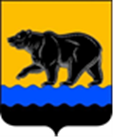 СЧЁТНАЯ ПАЛАТА ГОРОДА НЕФТЕЮГАНСКА16 мкрн., д. 23, помещение № 97, г. Нефтеюганск, Ханты-Мансийский автономный округ - Югра(Тюменская область), 628310, телефон: 20-30-54, факс: 20-30-63 е-mail: sp-ugansk@mail.ru________________________________________________________________________________________ЗАКЛЮЧЕНИЕ на проект постановления администрации города Нефтеюганска 
«О внесении изменений в постановление администрации города Нефтеюганска 
от 19.04.2023 № 52-нп «О порядке предоставления субсидий на возмещение затрат субъектам малого и среднего предпринимательства, осуществляющим деятельность на территории города Нефтеюганска»Счётная палата в соответствии с пунктом 7 части 2 статьи 9 Федерального закона от 07.02.2011 № 6-ФЗ «Об общих принципах организации и деятельности контрольно-счетных органов субъектов Российской Федерации, федеральных территорий и муниципальных образований» проводит экспертизу проектов муниципальных правовых актов в части, касающейся расходных обязательств муниципального образования.В целях проведения экспертизы представлен проект постановления администрации города Нефтеюганска «О внесении изменений в постановление администрации города Нефтеюганска от 19.04.2023 № 52-нп «О порядке предоставления субсидий на возмещение затрат субъектам малого и среднего предпринимательства, осуществляющим деятельность на территории города Нефтеюганска» (далее – Проект).	По результатам экспертизы установлено следующее.В соответствии с пунктом 1.4 Порядка предоставления субсидий на возмещение затрат субъектам малого и среднего предпринимательства, осуществляющим деятельность на территории города Нефтеюганска, утверждённым постановлением администрации города Нефтеюганска от 19.04.2023 № 52-нп (далее - Порядок), субсидии предоставляются в рамках реализации региональных проектов «Акселерация субъектов малого и среднего предпринимательства», «Создание условий для легкого старта и комфортного ведения бизнеса», направленных на достижение целей федеральных проектов, входящих в состав национального проекта «Малое и среднее предпринимательство и поддержка индивидуальной предпринимательской инициативы», государственной программы, муниципальной программы.	Проектом планируется таблицу пункта 3.5 Порядка дополнить мероприятием «Дополнительные меры финансовой поддержки субъектов малого и среднего предпринимательства» предоставляются в соответствии с бюджетным законодательством за счёт средств бюджета города Нефтеюганска» (далее – Мероприятие дополнительные меры финансовой поддержки).Согласно Постановлению Правительства Ханты-Мансийского автономного округа - Югры от 30.12.2021 № 633-п «О мерах по реализации государственной программы Ханты-Мансийского автономного округа - Югры «Развитие экономического потенциала» (далее – Постановление № 633-п):-реализация регионального проекта «Акселерация субъектов малого и среднего предпринимательств» осуществляется посредством предоставления финансовой поддержки субъектам малого и среднего предпринимательства (далее – субъект МСП), осуществляющим социально значимые (приоритетные) виды деятельности в муниципальных образованиях, по одному или нескольким направлениям, определённым пунктом 5.1.1 Постановления № 633-п;- реализация регионального проекта «Создание условий для легкого старта и комфортного ведения бизнеса» осуществляется посредством предоставления финансовой поддержки субъектам МСП, впервые зарегистрированным и действующим менее 1 года, развитие социального предпринимательства.Таким образом, Проект не согласован с пунктом 1.4 Порядка в виду того, что согласно условиям (в части направления возмещения затрат, срока осуществления предпринимательской деятельности), определённым Проектом, предоставление субсидии в рамках Мероприятия дополнительные меры финансовой поддержки, не позволит реализовать ни один из выше указанных региональных проектов.В Муниципальную программу города Нефтеюганска «Социально-экономическое развитие города Нефтеюганска» не вносились соответствующие изменения в части дополнения указанным выше мероприятием, финансированием на его реализацию.Проектом определено мероприятие, как дополнительные меры финансовой поддержки субъектам СМП, при этом не раскрыто понятие в дополнение к каким мерам финансовой поддержки предоставляется субсидия.   Рекомендуем в Проекте предусмотреть положения аналогичные пунктам 3.6, 3.7 Порядка.На основании изложенного, до принятия проекта необходимо устранить замечания, отражённые в настоящем заключении. Информацию о решениях, принятых по результатам рассмотрения настоящего заключения, просим представить в наш адрес в срок до 08.04.2024 года.Исполняющий обязанностипредседателя                                                                                  	Э.Н. ХуснуллинаИсполнитель:начальник инспекторского отдела № 3Филатова Юлия Евгеньевна8 (3463) 20-33-03 Исх. от 26.03.2024 № СП-160-4